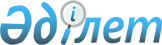 О переименовании улицы города ЕрейментауПостановление акимата Ерейментауского района Акмолинской области от 26 августа 2015 года № а-8/419 и решение Ерейментауского районного маслихата Акмолинской области от 26 августа 2015 года № 5С-40/6-15. Зарегистрировано Департаментом юстиции Акмолинской области 29 сентября 2015 года № 4992      Примечание РЦПИ.

      В тексте документа сохранена пунктуация и орфография оригинала.

      В соответствии с подпунктом 4 пункта 1 статьи 6 Закона Республики Казахстан от 23 января 2001 года «О местном государственном управлении и самоуправлении в Республике Казахстан», подпунктом 5-1 статьи 12 Закона Республики Казахстан от 8 декабря 1993 года «Об административно-территориальном устройстве Республики Казахстан», с учетом мнения населения, согласно заключения заседания Акмолинской областной ономастической комиссии от 22 июля 2015 года, акимат Ерейментауского района ПОСТАНОВИЛ и Ерейментауский районный маслихат РЕШИЛ:



      1. Переименовать улицу Валериана Куйбышева города Ерейментау на улицу Алихана Барлыбаева.



      2. Настоящее постановление и решение вступают в силу со дня государственной регистрации в Департаменте юстиции Акмолинской области и вводятся в действие со дня официального опубликования.      Аким Ерейментауского района                Е.Нугманов      Председатель сессии

      Ерейментауского

      районного маслихата                        Д.Иманбалинова      Секретарь Ерейментауского

      районного маслихата                        К.Махметов
					© 2012. РГП на ПХВ «Институт законодательства и правовой информации Республики Казахстан» Министерства юстиции Республики Казахстан
				